Ocean next to mountainSea breeze blows air towards the mountainWarm, moist air risesMoist air coolsWater vapor condenses to form cloudsLarge amounts of condensation leads to precipitationDry air descendsAir warms upWarm, dry air causes evaporation of water from soilDesert forms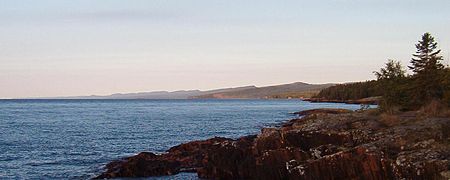 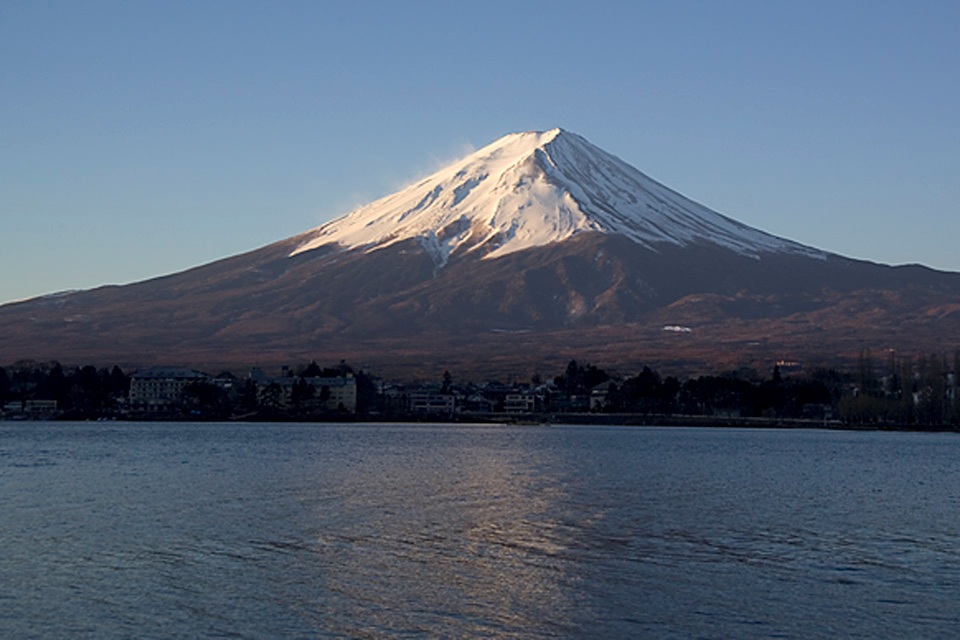 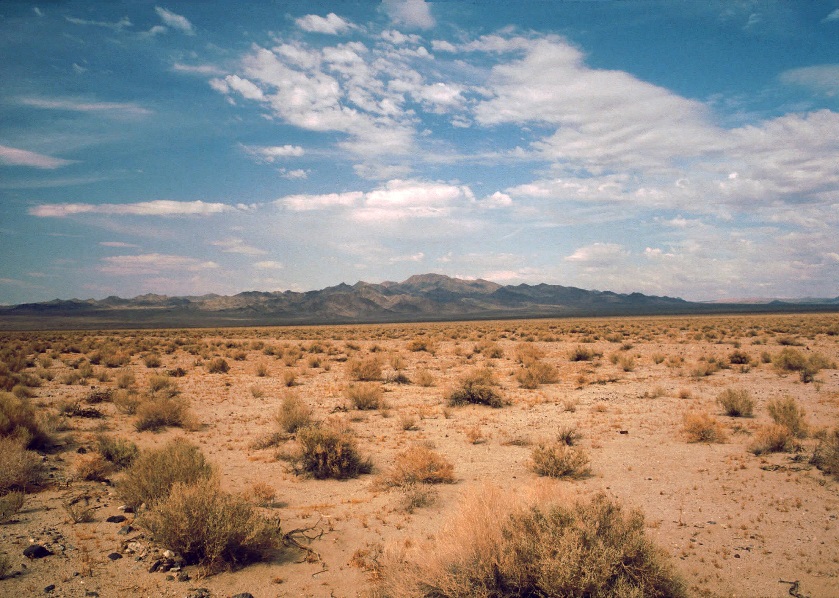 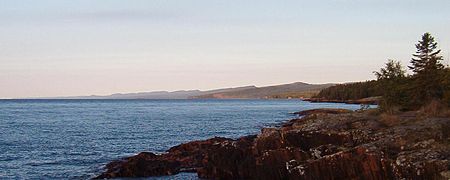 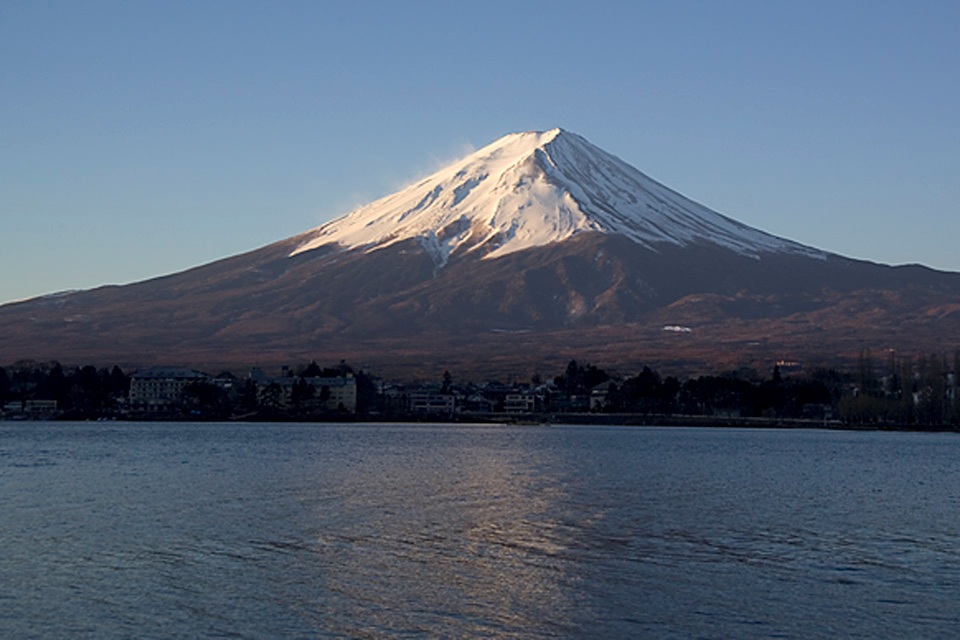 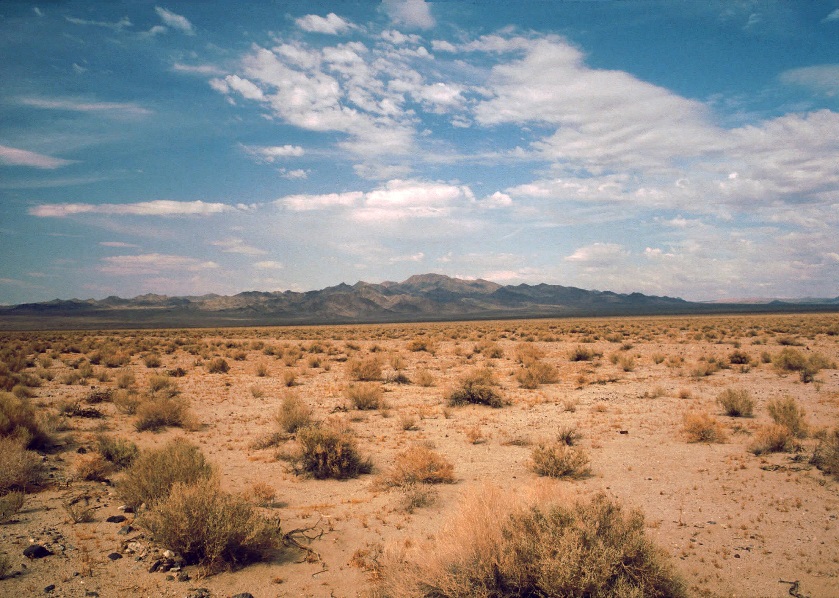 